Staff Wellness Best PracticesWhy does Staff Wellness Matter?Teachers and other school employees are charged with educating and caring for some of our most precious assets – our students. Therefore, it is imperative that school employees are supported in their efforts to stay healthy and active so that they can do their job most effectively. Wellness opportunities such as health assessments, health education, and physical fitness activities can be provided to school administrators, teachers, and support personnel to improve their health status.These opportunities encourage staff to pursue a healthy lifestyle and contribute to improved health status, improved morale, and greater personal commitment to the overall coordinated school health program. When school staff are more personally committed to their school health program, they serve as positive role models to their students. Health promotion activities conducted on-site improve productivity, decrease absenteeism, and reduce health insurance costs. Qualified professionals such as principals, supervisors, health educators, school health nurses, and school personnel/human resources directors provide leadership in this area.Evidence to Support Staff Wellness Best Practice Resources     The apple icon indicates a project has been implemented by identified coordinators. The coordinator’s email address is linked in the icon. 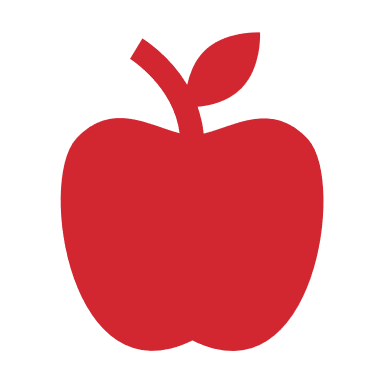 EngagementEngagementEngagement encompasses each staff member and the commitment to engaging each employee in the wellness offerings available at the district and school level. This category offers ways to engage school staff to improve their overall wellness.Engagement encompasses each staff member and the commitment to engaging each employee in the wellness offerings available at the district and school level. This category offers ways to engage school staff to improve their overall wellness.ProjectDescriptionShort-term ChallengesChallenges for staff up to 30 days. Any Fitness Level Can ParticipateEnsuring any fitness level can participate in the event will allow more staff the opportunity to participate. i.e. Partnering with a Yoga Instructor that has extensive training to adjust instruction for all ability level (beginner-experienced). Offering ChoicesOffer an array of choices throughout the year for participation that vary in type, time, date, and location. Tap into Rivals: Battle of The BridgeThe football rivalry between Loudon High School and Lenoir City High School is the second longest running sports rivalry in the state. Coordinators used the annual game to raise awareness of staff wellness practices.        Kate Galyon, Loudon County Schools Health, Wellness, Safety, And Family Engagement SeminarsOffering seminar classes for staff to participate in various topic areas. Change Wording from Exercise or Physical Activity to MovementBy changing language from exercise to movement, promotes a positive association with being physically active. Partnering with Local BusinessesBuild relationships and partner with local businesses to collaborate on projects, provide incentives, increase opportunity for in-kind, sponsorships, etc. Partnering with Local Gyms, FitnessOffer classes, obtain discounts, fitness/gym challenges, etc. PrizesCoordinators can provide prizes such as water refill stations, a collected pot of money, stipends, percentage off electric bill (sponsored), portable picnic table for outdoor meetings/lunch, Fitbit, donations from local businesses, coolers, or other items to incentivize a healthy lifestyle. District Pays ½ Gym MembershipSome districts provide ½ price gym membership if employees go twice per week.       Coordinators across the stateAdult Field DayOffer an in-service day centered around movement. A field day type event can be held with various activities to participate in with a designated team.       Misty Bailey, Crockett County Schools AppreciationAppreciationAppreciation is the act of recognizing and rewarding employees through formal and informal channels. This category includes ideas and projects to acknowledge the hard work of our school staff. Appreciation is the act of recognizing and rewarding employees through formal and informal channels. This category includes ideas and projects to acknowledge the hard work of our school staff. ProjectDescriptionTokens of AppreciationStress ball, handwritten thank you note, post it notes with an inspirational quote, mini kind bars, water bottles, etc. Provide Staff Lunch/ SnackHave a lunch catered for staff. Provide a pop-up popcorn bar with healthy toppings. Partner with the local restaurant/business, PTO, etc. for cost.  Stand Up DesksStanding desks adjust to rise your computer, allowing you to stand up comfortably while working. Yard SignsCoordinators might provide yard signs that read, “A superhero lives here.”        Tracy Simmons, Trenton Special SchoolsAdvertisementAdvertisementAdvertisement is a way to promote and market your program, project, and event through print and media. Advertisement is a way to promote and market your program, project, and event through print and media. ProjectDescriptionHealthy School Team CommunicationThe Healthy School Team leader can send communications about events to their designated school. PostersPosters can be placed in the school regarding the 8 components of CSH. i.e., School Health Wall with monthly posters for the respective monthly awareness. NewsletterA newsletter can be created to disseminate important information, partnerships, discounts, health related tips, community events, etc. district wide.      Coordinators Across the StateFlyersFlyers for events, promotion, or partnerships can be placed in teacher/staff mailboxes. Physical Health Physical Health Physical Health involves pursing a healthy lifestyle to decrease the risk of disease and maintain physical fitness. This category provides ideas and examples to encourage positive movement for staff. Physical Health involves pursing a healthy lifestyle to decrease the risk of disease and maintain physical fitness. This category provides ideas and examples to encourage positive movement for staff. ProjectDescriptionPersonal SafetyTaught by Local Karate Instructors        Laura Roberts, Clinton City Schools Walk Across TN Partnership with UT Extension Coordinators Across the State Weight Loss ChallengesVarious weight loss challenges can be created to best fit staff needs. i.e., Biggest Loser Challenge       Coordinators Across the State Fitness ClassZumba, Pilates, Yoga, HITT, Goat Yoga      Coordinators Across the StateTeacher Fitness Break CardsEmployees who move together are happier together, so take 5 to stretch and move! To get started, print this document. i.e., Halfway through your next hour-long staff meeting, ask five people to select one card each. Everyone can do an activitytogether for one minute each.Nature WalksPromotion of nature walks in the community, provide opportunities for staff to get out and walk at their school, host sign up times for groups to get together to walk.      Ginger Teague & Jessica Hollingsworth, Decatur County SchoolsGym MembershipsPartnering with local businesses to reduce the cost of gym memberships.5K Event Host, plan, and partner with local businesses to hold a 5K event for the community, teachers, and students.       Coordinators Across the StateFitness in the ParkWeekly multi-day HIIT, Yoga, Zumba offeringsSudie Cushman, Shelby County Schools Exercise RoomBuild out a room at the school that has fitness equipment. i.e. treadmill, stationary bike, weight rack, medicine balls, yoga mats, bands, etc.       Coordinators Across the StateWalking/Biking Challenge5-7 days for 6 weeks  1 mile, 5-7 days a week walking 3 miles, 5-7 days a week biking       Heather Ledbetter, Maryville City SchoolsMarathon in a MonthMapped out ½ mile in hallways Completed outside       Coordinators Across the StateStaff BreaksCentral Office Staff get 20 minutes at 10 a.m. and 2 p.m. to walk outside. Not considered lunch time, and allowable for 1-mile daily. Dawn Callas, Robertson County Schools “Caught Ya” Picture BoardNurse catches staff doing healthy things in the building, such as participating in GoNoodle or eating a healthy snack and posts their picture on the board for students to see. Bethany Allen, Weakley County SchoolsMental Health Mental Health Mental Health for staff in regard to their psychological and emotional wellbeing. This category provides ideas and projects to increase awareness and self-care among all staff. Mental Health for staff in regard to their psychological and emotional wellbeing. This category provides ideas and projects to increase awareness and self-care among all staff. ProjectDescriptionStaff Wellness Rooms/Calming Rooms/Zen DensConvert the teacher lounge into a calm space for teachers. This room can include the following: Massage Chairs Adult coloring books Essential Oils Healthy Snacks Resiliency Journals Mini punching bag Small water fountain Dem lighting Fidgets Encouraging words/quotes on the wall        Coordinators Across the StateVideos Promoting Quick Self Care ActivitiesShort 2–3-minute videos Patricia Pace, Morgan County SchoolsRandom Acts of Kindness ChallengeProvide challenge materials and instructions to promote the random acts of kindness challenge.       Patricia Pace, Morgan County Schools Counseling Available During the Day for Staff Offer counseling services available during the day for staff.      Trey Upchurch, Putnam County SchoolsStaff Goodie Bag Assemble a staff goodie bag with various items to promote physical health, mental health, nutrition, or appreciation. Stress Meter Mood CardCard gauges stress.       Stephanie Winders, Henry County SchoolsTherapy Dogs      Coordinators Across the State Mindfulness Training Training to increase knowledge on mindfulness practices. Laughter Yoga Incorporate laughter yoga into your next staff meeting or allow staff to practice on their own. Virtual Calming RoomsCreate a website landing page with virtual calming resources. i.e., calming music, guided breathing, stretching videosCoffee & Conversation BreakVirtual coffee and conversation break for staff to connect and communicate about non-work topics. Notes of Gratitude Write a handwritten note with gratitude. NutritionNutritionNutrition is the process of providing or obtaining the food necessary for health and growth for proper nourishment. This category provides ideas and projects to increase knowledge of healthy eating, proper water consumption, and food preparation. Nutrition is the process of providing or obtaining the food necessary for health and growth for proper nourishment. This category provides ideas and projects to increase knowledge of healthy eating, proper water consumption, and food preparation. ProjectDescriptionWater ChallengeStaff can participate in a water drinking challenge.       Coordinators Across the StateCooking WorkshopRecipes, Pack Freezer Meals, Meal Prep, etc.     Coordinators Across the StateFood Truck PartnershipPartner with local food trucks to set up for staff during their lunch periods.      Mischelle Black, Newport City SchoolsSchool Garden for StaffSpace for a school garden where staff can plant and pick produce.     Keri Prigmore, Alcoa City SchoolsNo Junk November Challenge to eat healthier over the holiday months.        Kim Travis, Dayton City Schools Lunch and Learn Provide an array of topics for a lunch and learn opportunity for staff to engage with the 8 components of CSH and provide a healthy lunch option.    Coordinators Across the StateFruit Infused Water & Healthy Snacks in Teacher Lounge Provide fruit infused water and various healthy snacks for teachers throughout the day.     Tonya Garner, Coffee County SchoolsNewsletter Blurbs with Healthy Meals for Staff Promote healthy meal options that are healthy and easy to prepare for staff and their families. Weight WatchersParticipate in a weight watchers challenge to encourage healthy eating.      Lisa Cummings, Pickett County Schools ALL (Physical, Mental, & Nutrition)ALL (Physical, Mental, & Nutrition)This category includes projects that touch multiple categories in staff wellness and include challenges for staff to participate in.  This category includes projects that touch multiple categories in staff wellness and include challenges for staff to participate in.  ProjectDescription12 Days of Wellness December wellness challenge with various activities to complete.       Laura Roberts, Clinton City SchoolsWellness BingoBingo card with various activities to complete.      Coordinators Across the StateTheme Boxes Mental Health, Nutrition, Fitness themed boxes for staff with an array of items. Mental Health Break Principal releases front office staff for 30-minute break every day.      Anna Hurt, Anderson County SchoolsLactation RoomSeparate room dedicated for mothers needing a private space. Wellness Cup for Schools Staff participate in specified wellness activities.      Marcia Wade, Oak Ridge City SchoolsSchool Wide Event for Staff and their Families A school or district wide wellness event to promote staff wellness, movement, nutrition, and mental health. CPR/AED Classes Adult and Child CPR classes to provide lifesaving training that will provide staff with the confidence and skills to act when the moment matters. 